							LOTTO 2: Allegato 3 Dichiarazione AusiliariaAVVISO DI PREINFORMAZIONEDISCIPLINARE MANIFESTAZIONE DI INTERESSE (art. 70, comma 2, D. Lgs. 50/2016 ss.mm.ii.)OGGETTO: PROCEDURA PER L’AFFIDAMENTO CONGIUNTO DEI SERVIZI TECNICI DI PROGETTAZIONE ESECUTIVA E REALIZZAZIONE DELLA NUOVA LINEA TRANVIARIA SIR2 E DEL SISTEMA SMARTCIG 9886430C1EIl sottoscritto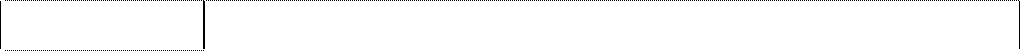 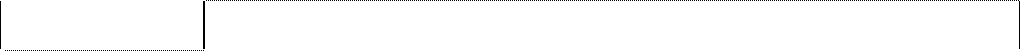 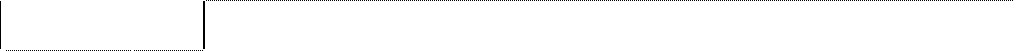 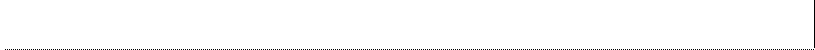 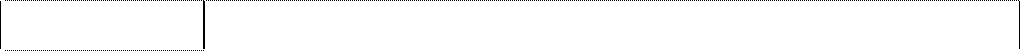 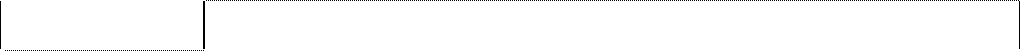 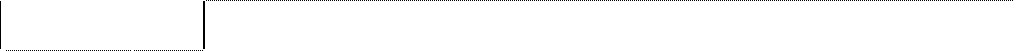 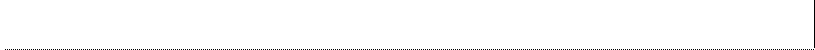 dell’operatore economico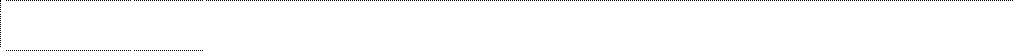 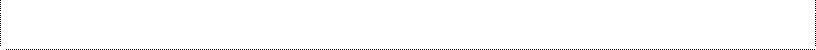 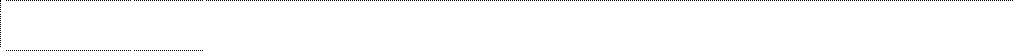 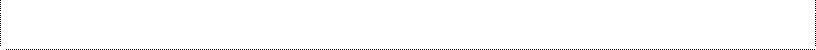 avente natura giuridica di (barrare la casella riferita alla situazione di interesse):impresa individualesocietà di personesocietà di capitaliconsorzio fra società cooperative di produzione e lavoroconsorzio tra imprese artigianeconsorzio stabileProfessionista in forma singola o associataSocietà di professionisticonsorzi stabili di società di professionisti e di società di ingegneria e dei GEIESocietà di ingegneriaQualificabile come (barrare la casella se del caso):microimpresa o piccola o media impresachiede con la presente dichiarazione di essere ammesso alla proceduraPer il seguente lotto/i:1	Indicare se legale rappresentante o procuratore generale o speciale.A tal fine, consapevole delle conseguenze che possono derivare nel caso di dichiarazioni mendaci e falsità in atti ai sensi di quanto previsto dall'articolo 76 del D.P.R. 28 dicembre 2000, n. 445, a titolo sostitutivo delle relative certificazioni e/o a titolo sostitutivo dell’atto di notorietà, presa visione dell’informativa sul trattamento dei dati personaliDichiara:sede legale    	codice fiscale  	partita IVA   	posizione I.N.P.S.2   	posizione I.N.A.I.L. 3     	posizione cassa edile o altra cassa previdenziale 4   	contratto collettivo nazionale di lavoro applicato:  	recapito comunicazioni    	telefono n.   	telefax n.   	indirizzo PEC  	2	Indicare la sede di riferimento e il numero di posizione.3	Indicare la sede di riferimento e il numero di posizione.4	Indicare la sede di riferimento e il numero di posizione. Si deve intendere la Cassa Edile di provenienza e/o le casse previdenziali particolari obbligatorie in base al tipo di attività svolta.indirizzo mail   	legale/i rappresentante/i:5amministratore/i:6socio unico/socio di maggioranza:7procuratore/i generale/i o speciale/i:8altri soggetti:95       Devono essere indicati anche tutti gli amministratori muniti di poteri di rappresentanza.6       Indicare i soggetti, diversi dai legali rappresentanti, muniti di potere di amministrazione.Per le società di capitali anche consortili ai sensi dell'articolo 2615-ter del codice civile, per le società cooperative, di consorzi cooperativi, per i consorzi di cui al libro V, titolo X, capo II, sezione II, del codice civile, devono essere indicati i componenti dell'organo di amministrazione, il socio unico persona fisica, il socio di maggioranza in caso di società con un numero di soci pari o inferiore a quattro; per i consorzi di cui all'articolo 2602 del codice civile, chi ne ha la rappresentanza; per le società in nome collettivo, tutti i soci; per le società in accomandita semplice, i soci accomandatari; per le società di cui all'articolo 2508 del codice civile, coloro che le rappresentano stabilmente nel territorio dello Stato.7 Devono essere indicati il socio unico persona fisica o il socio di maggioranza in caso di società con un numero di soci pari o inferiore a quattro; nel caso di società di capitali con due soli soci riveste la qualità di socio di maggioranza anche chi detiene il solo 50% della partecipazione.8 Indicare i soggetti con poteri di firma e rappresentanza nei confronti della pubblica amministrazione per istanze, partecipazione a gare, offerte e contratti.9 Per le società consortili ai sensi dell'articolo 2615-ter del codice civile, per le società di consorzi cooperativi, per i consorzi di cui al libro V, titolo X, capo II, sezione II, del codice civile, devono essere indicati tutti i consorziati (imprenditori o società consorziate nella persona dei legali rappresentanti e amministratori) che nei consorzi e nelle società consortili detengano una partecipazione superiore al 10 per cento, ed ai soci o consorziati per conto dei quali le società consortili o i consorzi operino in modo esclusivo nei confronti della pubblica amministrazione. Per i consorzi di cui all'articolo 2602 del codice civile, devono essere indicati gli imprenditori o le società consorziate.Indicare eventuali altri soggetti, non ricompresi nelle categorie precedenti, la cui posizione, in base alla normativa vigente, risulta rilevante ai fini della partecipazione alle gare (ad esempio, persone che possano in qualche modo determinare scelte ed indirizzi).direttore/i tecnico/i:soggetti cessati dalla carica:10soggetti appartenenti alle imprese o società originarie nei casi di cessione o affitto di azienda, totale o parziale, di trasformazione, fusione e scissione di società: 11che le dichiarazioni rese nel DGUE e nel presente modello sono rese per tutte le persone considerate rilevanti dalla normativa vigente ovvero nel caso in cui il legale rappresentante/procuratore dell’opratore non intenda rendere le dichiarazioni sostitutive ex art. 80 del D.Lgs. n. 50/2016 (e smi) anche per conto dei soggetti elencati al comma 3 dell’art. 80 del D.Lgs. n. 50/2016 (e smi), detti soggetti sono tenuti a compilare in proprio le suddette dichiarazioni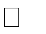 10 Devono essere indicate le persone cessate dalla carica nell’anno antecedente la data di pubblicazione del bando di gara quali titolare e/o legale rappresentante, amministratori muniti di poteri di rappresentanza, soci nelle società di persone, direttori tecnici, il socio unico persona fisica, il socio di maggioranza in caso di società con meno di quattro soci.11 Devono essere indicate le persone con ruoli analoghi alla precedente dichiarazione appartenenti alle imprese o società originarie nei casi di cessione o affitto di azienda, totale o parziale, di trasformazione, fusione e scissione di società, avvenuti nell’anno antecedente alla data di pubblicazione del bando di gara o della lettera d’invito.Di non incorrere nelle cause di esclusione di cui all’art. 80, comma 5 lett. c-bis), c-ter) e c-quater) del D.lgs. 50/2016;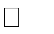 Di non incorrere nelle cause di esclusione di cui all’art. 80, comma 5 lett. f-bis) e f-ter) del D.lgs. 50/2016;L’operatore economico è tenuto a produrre documentazione utile a provare di aver risarcito o di essersi impegnato a risarcire qualunque danno causato dal reato o dall'illecito e di aver adottato provvedimenti concreti di carattere tecnico, organizzativo e relativi al personale idonei a prevenire ulteriori reati o illeciti.di accettare, di rispettare e di essere edotto degli obblighi derivanti dal “Codice Etico e di comportamento” allegato alla documentazione di gara; di impegnarsi a segnalare alla Stazione Appaltante qualsiasi tentativo di turbativa, irregolarità o distorsione nelle fasi di svolgimento della gara e/o durante l’esecuzione del contratto, da parte di ogni interessato o addetto o di chiunque possa influenzare le decisioni relative alla gara in oggetto, nonché a collaborare con le forze di polizia, denunciando ogni tentativo di estorsione, intimidazione o condizionamento di natura criminale;dichiara che in relazione al presente affidamento ha verificato l’insussistenza dell’obbligo di astensione e di non essere, quindi, in posizione di conflitto di interesse rispetto alla Stazione Appaltante;Dichiarazione integrativa per gli operatori economici ammessi al concordato preventivo con continuità  aziendale di cui all’articolo 186 bis del R.D. 16 marzo 1942, n. 267 Il concorrente dichiara, inoltre, ai sensi degli articoli 46 e 47 del decreto del Presidente della Repubblican. 445/2000 gli estremi del provvedimento di ammissione al concordato e del provvedimento di autorizzazione a partecipare alle gare ……………………………………………………………………………, nonché dichiara di non partecipare alla gara quale mandataria di un raggruppamento temporaneo di imprese e che le altre imprese aderenti al raggruppamento non sono assoggettate ad una procedura concorsuale ai sensi dell’articolo 186-bis, comma 6 del Regio Decreto 16 marzo 1942, n. 267.Il concorrente presenta una relazione di un professionista in possesso dei requisiti di cui all'articolo 67, terzo comma, lettera d), del Regio Decreto 16 marzo 1942, n. 267, che attesta la conformità al piano e la ragionevole capacità di adempimento del contratto. La relazione in questione, firmata digitalmente, dovrà essere inserita nella documentazione facente parte della Busta Amministrativa.BARRARE LA CASELLA RIFERITA ALLA SITUAZIONE DI INTERESSEdichiara di essere iscritto nell’elenco dei fornitori, prestatori di servizi non soggetti a tentativo di infiltrazione mafiosa (c.d. white list) istituito presso la Prefettura della provincia di ………………..oppuredichiara di aver presentato domanda di iscrizione o di rinnovo di iscrizione nell’elenco dei fornitori, prestatori di servizi non soggetti a tentativo di infiltrazione mafiosa (c.d. white list) istituito presso la Prefettura della provincia di ………………..;di obbligarsi, ai sensi e per gli effetti dell'art. 89 del D.lgs. 50/2016 verso il concorrente  e verso la stazione appaltante a mettere a disposizione per tutta la durata dell'appalto i seguenti requisiti (specificare) di cui è carente il concorrente:…………………………………………………………………………………………………………..………………………………………………………………………………………………………………………….;di non partecipare alla gara in proprio o associata o consorziata ai sensi dell'art. 45 del D.Lgs. n. 50/2016;ai sensi dell'art. 89 del D.Lgs. n. 50/2016;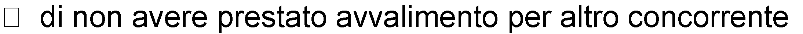 di allegare in originale o copia autentica, il contratto in virtù del quale l'impresa ausiliaria si obbliga, nei confronti del concorrente a fornire i requisiti e a mettere a disposizione le risorse necessarie per tutta la durata dell'appalto. Tale contratto deve riportare in modo compiuto, esplicito ed esauriente: oggetto: le risorse e i mezzi prestati in modo  determinato e specifico; durata; ogni altro utile elemento ai fini  dell’avvalimentoIL DICHIARANTE La sottoscrizione deve avvenire in forma digitale. Nel caso le dichiarazioni siano sottoscritte da un procuratore generale o speciale, lo stesso deve dichiarare nell’istanza tale sua qualità, allegando il documento comprovante, in originale digitale o in copia conforme all’originale firmata digitalmente.QUALIFICAZIONESEZIONE PER PROGETTISTIConsapevole delle conseguenze che possono derivare nel caso di dichiarazioni mendaci e falsità in atti ai sensi di quanto previsto dall'articolo 76 del D.P.R. 28 dicembre 2000, n. 445, a titolo sostitutivo delle relative certificazioni e/o a titolo sostitutivo dell’atto di notorietà, presa visione dell’informativa sul trattamento dei dati personali DICHIARA la seguente qualificazioneIdoneità professionale:Iscrizione nel registro tenuto dalla Camera di commercio industria, artigianato e agricoltura oppure nel registro delle commissioni provinciali per l’artigianato per attività coerenti con quelle oggetto della presente procedura di gara. (requisito richiesto in caso di partecipazione in forma societaria o di consorzio. In caso di partecipazione alla gara in RTI, il requisito dovrà essere dimostrato da tutti i componenti dell’RTI):Iscrizione presso i competenti ordini professionali;Giovane professionista (Da compilarsi esclusivamente da parte dei raggruppamenti temporanei di professionisti)Capacità Tecnica e professionale:avvenuto espletamento negli ultimi 10 anni, antecedenti la data di scadenza del termine per la presentazione delle offerte, di servizi di architettura e ingegneria e altri servizi tecnici, di cui all’art. 3 comma 1 lett. vvvv del Codice, per la seguente classe, categoria e importo minimo:avvenuto espletamento di almeno due Servizi “di punta” di progettazione negli ultimi dieci anni antecedenti la data di scadenza del termine per la presentazione delle offerte, con le seguenti caratteristiche:In particolare, i requisiti oggetto di avvalimento sono quelli indicati nella seguente tabella:IL DICHIARANTE La sottoscrizione deve avvenire in forma digitale. Nel caso le dichiarazioni siano sottoscritte da un procuratore generale o speciale, lo stesso deve dichiarare nell’istanza tale sua qualità, allegando il documento comprovante, in originale digitale o in copia conforme all’originale firmata digitalmenteIn conformità a quanto prescritto dall'articolo dell'art. 13 del Regolamento UE 679/2016 – Regolamento Generale sulla Protezione dei Dati, si informa che:il titolare del trattamento è APS HOLDING Spa PEC: apsholding@legalmail.it MAIL info@apsholding.it;i dati di contatto del Responsabile della Protezione dei dati sono:	E-mail  dpo@apsholding.itTelefono: 049 5660111finalità del trattamento: i dati forniti verranno trattati in modalità manuale e/o informatizzata al fine di accertare i requisiti di idoneità morale e di idoneità economico-finanziaria e tecnico-organizzativa di coloro che intendono partecipare a gare d’appalto, anche nella veste di consorziati esecutori, di ausiliari e di subappaltatori e di coloro che, risultati aggiudicatari, saranno chiamati a stipulare il relativo contratto d’appalto, in adempimento di quanto prescritto dalla normativa vigente in materia di appalti pubblici;liceità del trattamento: il conferimento dei dati è obbligatorio in quanto prescritto dalla normativa in materia di appalti pubblici ai fini della partecipazione alle gare d’appalto e della stipulazione dei relativi contratti; l'eventuale mancato conferimento comporterà la non ammissione alle stesse e/o l’impossibilità di contrattare con la Stazione Appaltante;destinatari: i dati saranno trasmessi alle direzioni committenti della Stazione Appaltante e/o alle amministrazioni aggiudicatrici committenti per gli adempimenti di legge. I dati potranno essere comunicati all’Osservatorio per i contratti pubblici e ad altri soggetti pubblici, esclusi gli enti pubblici economici, ogni qualvolta sia prescritto da specifiche disposizione di legge e/o regolamenti o risulti essere necessario per lo svolgimento delle funzioni istituzionali, quali in particolare il combinato disposto degli articoli 43 e 71 del D.P.R. 28 dicembre 2000, n. 445, al fine di appurare la veridicità delle dichiarazioni sostitutive di cui agli articoli 46 e 47 dello stesso D.P.R., e comunque nel rispetto di quanto previsto dal Regolamento Europeo sulla protezione dei dato personali n. 679 del 27 aprile 2016. I dati dell’operatore economico potranno essere comunicati ad altri operatori o a cittadini che abbiano esercitato il diritto di accesso agli atti della procedura di gara ai sensi dell’articolo 53 del Decreto Legislativo 18 aprile 2016, n. 50 o l’accesso civico, semplice o generalizzato ai sensi degli articoli 5 e 5 bis del Decreto Legislativo 14 marzo 2013, n. 33, “Riordino della disciplina riguardante il diritto di accesso civico e gli obblighi di pubblicità, trasparenza e diffusione di informazioni da parte delle pubbliche amministrazioni”. E prevista la diffusione dei dati relativi all’operatore economico mediante pubblicazione sul sito istituzionale della Stazione Appaltante degli atti e delle informazioni relativi alla procedura di gara e al relativo contratto, in ottemperanza agli obblighi di pubblicità e trasparenza previsti dagli articoli 29 e 76 del Decreto Legislativo 18 aprile 2016, n. 50 e dal Decreto Legislativo 14 marzo 2013, n. 33.ulteriori informazioni fornite agli interessati: (comma 2, articolo 13 del Regolamento 679/2016)il periodo di conservazione dei dati coincide con il tempo strettamente necessario a conseguire gli scopi per i quali gli stessi sono stati ottenuti; per i dati contenuti nelle comunicazioni con l’operatore economico, nei provvedimenti e nei documenti relativi alla gara, alla selezione degli operatori e all'aggiudicazione dell'appalto, il periodo di conservazione è fissato in cinque anni, ai sensi dell’articolo 99, comma 4 del Decreto Legislativo 18 aprile 2016, n. 50;l’interessato può esercitare il proprio diritto di richiedere al titolare del trattamento l'accesso ai dati personali e la rettifica o la cancellazione degli stessi o la limitazione del trattamento che lo riguardano o di opporsi al loro trattamento, oltre al diritto alla portabilità dei dati, rivolgendosi al Titolare agli indirizzi sopra riportati;l’interessato può proporre reclamo ad un’autorità di controllo. Per l’Italia si può rivolgere al Garante per la protezione dei dati personali, che ha sede in Roma (Italia), Piazza di Monte Citorio n. 121, 00186.COGNOMENOMECODICE FISCALECOGNOMENOMECODICE FISCALECOGNOMENOMECODICE FISCALECOGNOMENOMECODICE FISCALECOGNOMENOMECODICE FISCALECOGNOMENOMECODICE FISCALECOGNOMENOMECODICE FISCALECOGNOMENOMECODICE FISCALENome e CognomeData di nascitaCodice fiscaleTitolo di studioAbilitato alla professione dalTipologia di rapporto professionale con gli altri componenti del raggruppamento (collaborazione professionale, dipendenza, ecc..)Classi e categorie tabelle DM 17/06/2016Importo opere di riferimentoImporto servizi analoghiCategoriaVolteImporto di riferimentoImporto servizi svoltiAUSILIATAREQUISITO PRESTATO